Баратівська ЗОШ І – ІІІ ступенівПерший урок Тема: Тепло своїх долонь і розуму і серця я Україні милій віддаю!Мета. Розширювати і поглиблювати поняття громадянськості, розвивати у            дітей прагнення бути свідомим громадянином України і її патріотом,            виховувати любов до рідного краю, його традицій і обрядів,                формувати громадянські якості: патріотизм, людяність, доброту,                      милосердя,  працьовитість.Обладнання. Карта України,  завдання - прислів’я,  фонограми пісень, комп’ютерна презентація.Тип уроку: урок-свято.Хід урокуІ.   Створення позитивного меседжу.Вітаю вас, дорогі діти, шановні батьки у стінах нашого класу! Він наповнився сонцем і радістю, вашими посмішками і святковим настроєм.   Початок навчального року, як початок нового життя. Дарую Вам  хліб із золота-пшениці,Щоб хліб святий був на столі,Щоб щастя було у кожній сім’ї!Гра « Бажання»Складіть долоньки човником. Загадайте бажання на новий навчальний рік і покладіть його в  долоньки, промовляючи: «Я хочу…». Зігрійте бажання подихом, притуліть до серця і відпустіть із словами: «Нехай моє бажання здійсниться!»2. Інтерактивна вправа «Привітайся з сусідом і подаруй комплімент»ІІ.  Мотивація навчальної діяльності. - Діти! 24 серпня виповнилося 25 років незалежності нашої держави.Сьогодні на уроці ми будемо говорити про найчарівнішу, найкращу, найріднішу і найдорожчу в світі нашу батьківщину – рідну Україну.  Епіграфом до нашого уроку будуть такі слова: « Тепло своїх долонь і розуму і серця я Україні милій віддаю!» ІІІ. Пристань любові і доброти.- Запрошую на пристань любові і доброти.Пісня Світлани Весни «Мій рідний край» (комп’ютерна презентація: слайд-шоу – фото з шкільного життя учнів 3 класу)Вдалині за річкою квітне зорепад, 
І вином порічковим всіх частує сад.
Літньою долиною йду не поспіша,
Вишнею й калиною втішена душа.
Приспів:
Це край, де я родилась і живу,
Де все для мене рідне — не байдуже,
Де зірка з неба впала у траву,
Щоб ти мене побачив милий друже.
Це край моєї втіхи і сльози,
І срібним словом, срібними піснями
Тулюся до вкраїнської краси,
Бо це взяла від батька і від мами.

Пахнуть луки травами, пахнуть до знемог:
Грішне разом з праведним в силуетах двох.
Музика над тишею, хоч на струнах грай
І душа утішена — це мій рідний край!ПриспівГра: «Подарунок» Українська держава  відсвяткувала 25-річчя незалежності.Подаруйте Вітчизні  найкращі поетичні рядки , сповнені любові .Учень.Люблю твої ліси, степи, річки й озерця,Й ліричну пісню лагідну твою.І українську мову, чарівну й багату.Та рушники у квітах на стіні.Люблю наш щедрий рід,В садочку білу хатуЙ рожевий кущ калини при вікні.Люблю тебе. Вітчизно, мила Україно,Бо щастя жити ти мені дала.Для мене ти одна і рідна, і єдина,Я все зроблю, щоб ти завжди цвіла.Учень:Що ж таке Батьківщина?Під віконцем калина,Тиха казка бабусі,Ніжна пісня матусі,Дужі руки у тата, Під тополями хата,Під вербою водиця. В чистім полі криниця Серед лугу далеко У діброві лелека. І веселка над лісом, І стрімкий обеліск. Учень:Буває часом сліпну від краси,Спиняюся, не тямлю, що за диво —Оці степи, це небо, ці ліси —Усе так гарно, чисто, незрадливо.Усе як є — дорога, явори,Усе моє — все зветься Україна.(Пісня «Рідна Україна»).  Учень:Україно моя, Україно! Доля в тебе була не проста Та для мене ти у світі єдина, Матір рідна, пречиста й свята! Учень:Хоч життя — не стежина у полі, І буває нелегко в путі. Ми з тобою пов'язуєм долі, До кінця будем разом в житті. Учень:Мій край чудовий — Україна, Тут народились ти і я. Тут над ставком верба й калина, Чарівна пісня солов'я. Учень:Багато держав є, людей і мов різних,Та кожному мила одна лиш, єдинаНайкраща з усіх, то є рідна країна,Мені ж наймиліша — моя Україна. Пісня Наталії Май «Квітуча Україна»Де сяє сонце золотеІ журавлі курличуть,В саду черешенька цвіте,Вечерять мама кличе.Співає сонячні пісніУся моя родина,Бо я вродилась на землі,Що зветься Україна!Приспів:За квітучі гаїІ калини цвіт у лузіСтаньмо, браття мої,Помолімось разом, друзі.Хай молитви словаВ небо птахою полинуть,Щоб завжди береглаМатір Божа Україну! Інсценізація « Зустріч Жінки – України з дітьми»1 дитина: Хто ти? Квітуча, прекрасна, чарівна.                Очі, мов небо, ясні, голубі…                Хто ти? Немов веселкова царівна.                Хто дарував ці прикраси тобі?Жінка – Україна: Я – Україна, твоя Батьківщина!                              Сонце твоє, твої ріки й поля.                               Я –Україна. І завше, і нині –                               Небо твоє, твоя рідна земля!2 дитина: Хто ти? Мов зоря яскрава, мов неба блакить?                Хто ти? Що мова твоя величаво  дзвенить?Жінка- Україна: Я – твоя мати, дбайлива і ніжна,                             Берег любові і твій оберіг.                             Горем не знищена, величчю зміцнена.                             Волю мою не зламає батіг!                             Я і любов, і надія, і віра.                             Твій отчий дім і колиска твоя.                             Всі твої мрії, у серці хранимі,                             Виведу гордо на праведний шлях!                              Я –Україна. Твоя Україна,                            Ніхто не поставить мене на коліна!                            Сини мої рідні, друзі і браття,                            Нарешті ми звільнимось всі від прокляття.1 дитина:  А я – твоя маленька дівчинка. Я – твоя чарівна квіточка.                 Бережи мене, матінко рідна, моя зіронько ясна, завітна.2 дитина: Я – твій майбутній захисник, тому до лінощів не звик.                 Любов до тебе зберігаю, від ворогів оберігаю!3 дитина: Маленьке серденько моє для тебе, ненько б’ється.                 Для тебе серденько моє радіє і сміється!  4 дитина:  Я – твій син, твій нащадок, народ,                Який прагне до волі. І тривожні часи не зламають ніколи його:                Він же гідний найкращої долі.Пісня К. Бужинської  «Україна – це ми».                                                            Народились ми в Україні:
На Поліссі, на Буковині,
На Поділлі і на Волині,
Біля сивих Карпат і в Криму.
Краю рідний мій, любий краю,
Якщо хтось мене запитає:
«Що таке, скажи, Україна?»
Я скажу відверто йому: «Україна - це я!
Україна - це ти!
Україна - це ми!
Україна!
Дивний спів солов’я,
В білих квітах сади.
Чорне море, Донбас, полонина.
Ми єдина сім’я, 
Сестри ми і брати.
Ми з тобою і є ця країна.
Україна - це я!
Україна - це ти!
Україна - це ми!
Україна!

Україна - це наша мова,
Кобзаря палаюче слово.
Це Дніпро стрімкий і Черемош,
Це смереки такі чарівні.
Але в першу чергу - це люди.
Це юнак, що замріяно любить,
Це дівчина, що вірно кохає,
Це народ, що співає пісні.

Україна - це я!
Україна - це ти!
Україна - це ми!
Україна!
Дивний спів солов’я,
В білих квітах сади,
Чорне море, Донбас, полонина.
Ми єдина сім’я. 
Сестри ми і брати.
Ми з тобою і є ця країна.
Україна - це я!
Україна - це ти!
Україна - це ми! Україна!ІV.  Наша гордість, наша слава.ДЕРЖАВНІ СИМВОЛИ УКРАЇНИ. В Конституції України у ст. 20 говориться: «Державними символами України є Державний Прапор України, Державний Герб України і Державний Гімн України». Символ — грецьке слово, означає «знак».Що таке гімн?Гімн — це найголовніша пісня країни. Для гімну України написані слова, які виражають найсердечніші думки і прагнення нашого народу. Їхній автор — український поет Павло Чубинський. До тексту підібрана ніжна і одночасно горда мелодія Михайла Вербицького. Всі найбільші свята українського народу проходять з урочистим виконанням нашого прекрасного Гімну.Учениця. ГімнСлова палкі, мелодія врочиста, Державний гімн ми знаємо усі. Для кожного села, містечка, міста — Це клич один з мільйонів голосів. Це наша клятва, заповідь священна, Хай чують всі — і друзі, й вороги, Що Україна вічна, незнищенна, Від неї ясне світло навкруги.                                           (Н. Поклад)(Звучить гімн України).Учень.Український прапор. Синь українського неба і золото неозорих пшеничних ланів переніс наш народ на свій прапор. Кольори ці мають ще інше значення «мир» і «багатство», бо народ наш є мирний і трудолюбивий. Працею в поті чола здобував він славу рідній землі. Коли ж злі вороги порушували спокій народу-трударя, він ставав воїном. А синьо-жовтий прапор кликав до бою, до перемоги.(Кліп «Прапор»)Прапор Прапор — це державний символ, Він є в кожної держави, Це для всіх — ознака сили. Це для всіх — ознака слави. Синьо-жовтий прапор маєм, Синє — небо, жовте — жито, Прапор свій оберігаєм, Він — святиня, знають діти. Прапор свій здіймаєм гордо, Ми з ним дужі і єдині, Ми навіки є народом: Українським в Україні.(Н. Поклад)Учениця. Наш народ має герб — тризуб. Це старовинний знак. Багато століть тому запровадив його в Україні київський князь Володимир Мономах. Княжий тризуб зображає старовинну зброю.   Нею  наші прадіди мужньо билися з численними ворогами, виборювали волю для свого народу. ГербНаш герб — тризуб, це воля, сила, Наш герб — тризуб! Недоля нас косила, Та ми зросли, ми є, ми завжди будем, Добро і пісню несемо ми людям.(Н. Поклад)V.  МОВА НАША КАЛИНОВА Учитель. Наступну сторінку нашого уроку-свята ми присвячуємо нашій мелодійній, солов'їній, неповторній українській мові.Давайте спробуємо підібрати риму до вірша про Україну. Ось небо блакитне і сонце в зеніті! 
Моя Україна найкраща у …. (світі!) 
Моя Україна – це ліс і озерця, 
Безмежні степи і чарівні … (джерельця.) 
Красиві пейзажі і гори високі, 
Маленькі струмочки і річки… (глибокі.) 
Міста старовинні і замки прекрасні, 
Великі будови і дуже …(сучасні.) 
Сади чарівні, мальовничії села, 
Моя Україна – це пісня … (весела.) 
Це щира, багата, як світ її мова, 
Крилата така, мелодійна … (чудова.) 
Її обереги верба і калина, 
Найкраща у світі – …( моя Україна.) 
Бо нам найрідніші Вітчизна і мати. 
То як же нам, дітям, її не кохати! 
Моя Україна – козацькая слава! 
Така волелюбна й мирна … (держава.) 
Вона дорога нам, і рідна, і мила, 
Бо світ перед нами, як мати, … (відкрила.) 
Вітчизна свята, дорога Україна, 
Для кожного з нас ти у світі – … (єдина.) 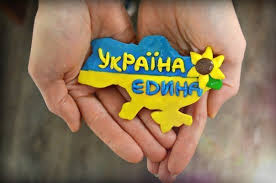 - Аякі вірші про мову ви вивчили?УКРАЇНСЬКА МОВАУчень.Ми є діти українські, Хлопці та дівчата. Рідний край наш — Україна, Рідна мова — українська. Учениця.Мова кожного народу Неповторна і своя, В ній гримлять громи в негоду, В тиші — трелі солов'я.Учень.Вивчайте мову українську. Дзвінкоголосу, ніжну, чарівну. Прекрасну, милу і чудову, Як материнську пісню колискову.Учениця.Любіть нашу рідну мову,Беріть до зброї рідне слово.Ні! Не забули ще слов'яниШевченка заклик полум'яний!Бо вона ж така багата, українська мова!Неповторна і крилата, і така чудова.Учень.І цвіте у ній кохання, Рушники з квітками, Мрії наші і бажання, Верби над ставками. Учениця.Найрідніше, сокровенне, Найдорожче в світі. І святкове, і буденне, В ній батьки і діти.Учень.Не цурайтесь мови, люди,Не цурайтесь роду.Як зачахне рідне слово —Не буде народу.  (Пісня «Рідна мова»). Гумореска П. Глазового «Кухлик» Дід приїхав із села, Ходить по столиці, Має гроші — не мина Жодної крамниці. Попросив він: — Покажіть Кухлик той, що з краю. Продавщиця: — Што? Чево? Я нє понімаю.— Люба, кухлик покажіть. Той, що збоку смужка.— Да какой же кухлик здєсь, Єслі ето кружка? Дід у руки кухлик взяв І насупив брови.— На Вкраїні живете Й не знаєте мови... Продавщиця теж булаГостра та бідова.— У мене єсть свой язик. Ні к чему мнє мова. І сказав їй мудрий дід:— Цим пишатися не слід, Бо якраз така біда В моєї корови: Має, бідна, язика І не знає мови. 2. Робота з прислів’ями. Існує багато прислів’їв, приказок про нашу рідну землю. Що саме говорить народ про рідну Батьківщину ми зараз дізнаємося попрацювавши в парах. Робота в парах (завдання: утворити прислів’я з поданих слів): – За рідний край життя віддай. 
- Рідна земля і в жменьці мила. 
- Де не є добре, а вдома краще. 
- Людина без Вітчизни, що соловей без пісні. 
- Добре тому, хто в своєму домі. 
- Батьківщина-мати, умій за неї постояти. 
- Що країна – то родина. 
- З рідної сторони і ворона мила. 
- За морем тепліше, а вдома миліше. 
- Кожен край має свій звичай. 
- Де рідний край, там і рай. 
- Без верби і калини нема України. 
- Де срібліє вербиця, там здорова водиця. 
3. Бліц – турнір «Моя Батьківщина». - А тепер проведемо змагання між рядами: Бліц - турнір «Моя Батьківщина». В якому ж ряду діти були уважнішими, спостережливішими, ми дізнаємось, коли отримаємо відповіді на поставлені запитання. 
1. Скільки кольорів має прапор України?                                                                                 (Два.) 
2. Як співають і слухають Гімн? (Стоячи.) 
3. Синонім до слова «держава»? (Країна.) 
4. Що зображено на державному Гербі? (Тризуб.) 
5. Яка головна річка України? (Дніпро.) 
6. Які моря є в Україні? (Чорне й Азовське) 
7. Коли святкується День Незалежності України? (24 серпня) 
8. Хто є Президентом нашої держави? (Петро Порошенко) 
9. З якою державою Україна межує на сході? ( З Росією.) 
10. Як називають людину, що любить свою Батьківщину? (Патріот.) 
11. Закінчить прислів’я: «Нема без кореня рослини, а нас людей без …(Батьківщини.) 
12. Хто був, є і залишається в серцях українців Кобзарем? (Т. Шевченко.) 
Перемогу отримує той ряд, який виборов найбільше квіточок за правильні відповіді. Рахуються квіточки і підводиться підсумок змагання. VI. Підсумок уроку. Вчитель. Наша держава несе всім світло мира, любові, добра і злагоди. Ми, українці, ідемо в світ радими від того, що маємо свою державу, волю, рідну мову. І кожен із нас пов'язує свою долю з Україною. Для неї ми живемо, для її процвітання і блага. Буде багата держава, будемо краще жити і всі ми. Але, щоб наша держава була завжди вільною, незалежною, а її громадяни щасливими, потрібно наполегливо працювати кожному з нас, лишати після себе хороший слід на Землі, творити добро, вірити в щасливе майбутнє нашої країни, любити свою Батьківщину.Разом.Ми вчимося сьогодні у школі І гартуємо наші серця. З рідним краєм пов'язуєм долі, Будем вірні йому до кінця. - І на згадку про наш урок я хочу подарувати кожному «Повчання ВолодимYII. Домашнє завдання. Прочитати «Повчання», запам’ятати і старатися дотримуватись порад Володимира Великого, вклеїти в щоденник.Повчання Володимира Мономаха дітям	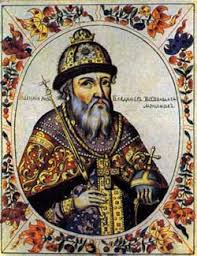 Стався до інших так, як хочеш,  щоб ставилися до тебе.Зміцнюй тіло й душу, просвітлюй розум.Працюй так, щоб після тебе нічого не переробляли.Будь завтра кращим, ніж ти є сьогодні.Не давай сильним принижувати слабких.Не залишай хворих, не забувай про бідних.  Не май гордині ані в розумі, ані в серці  Пізнавши все добре, пам’ятай, а чого не знаєш –  того навчайся.